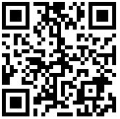 (线上报名二维码)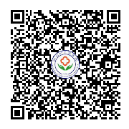 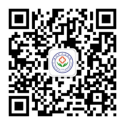                                                招聘QQ群                                  微信公众号